v 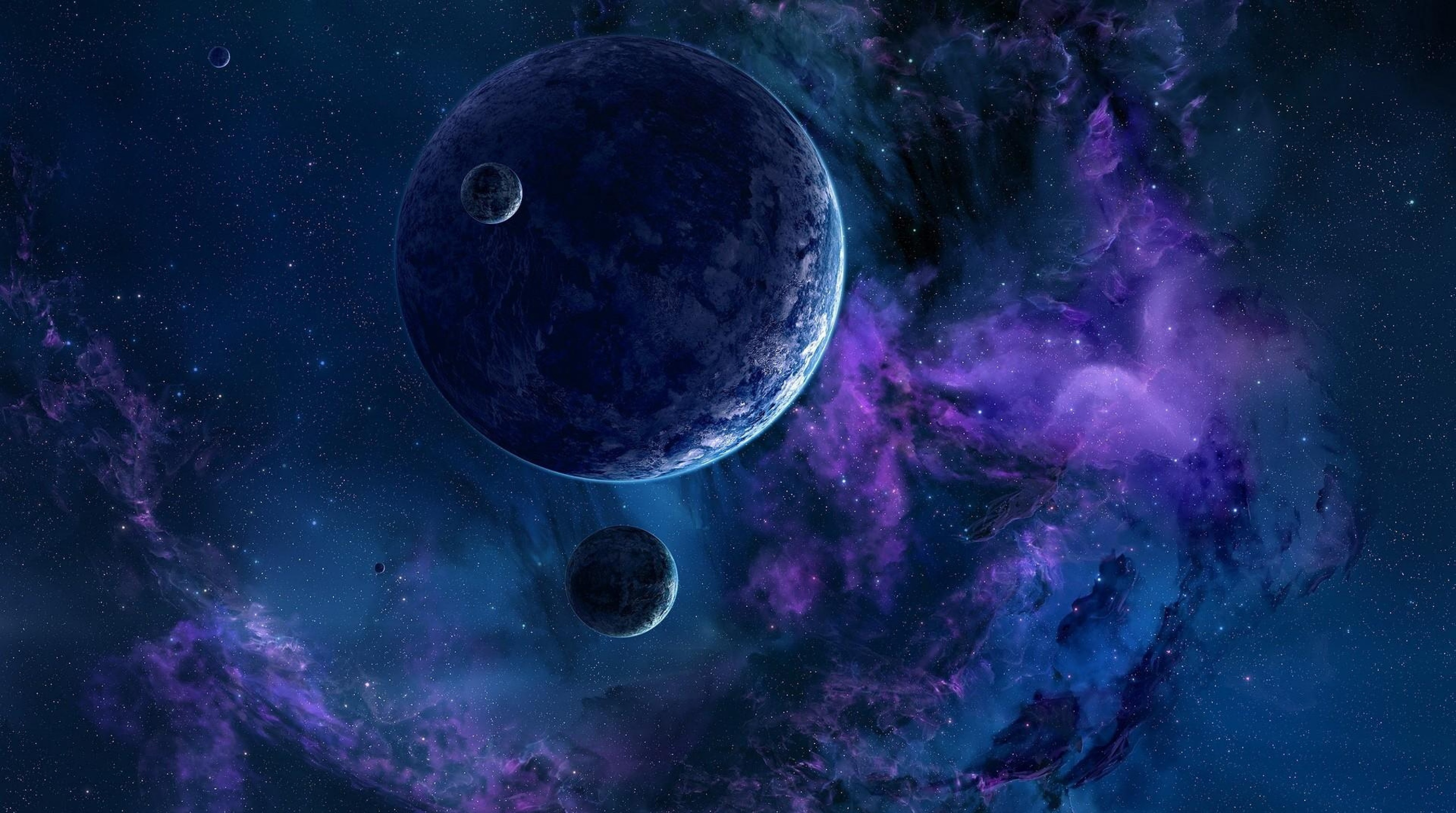 PředmětUčivoDomácí úkolyČeský jazykUčíme se vyjmenovaná slova po  S. Poznáme podstatná jména, určujeme pád, číslo a rod.  Procvičujeme vyjmenovaná slova po B, L a M,P. Umíme základní skladební dvojice. Věta, souvětí. Poznáme slovesa.Kopie listu.MatematikaPočítáme do 1000. Procvičujeme malou násobilku Opakujeme sčítaní a odčítání pod sebou, zaokrouhlování na desítky,slovní úlohy ,počítání do 100,přímka,polopřímka, úsečka. Geometrická tělesa. Konstrukce trojúhelníku. Čtyřúhelník a mnohoúhelníky. Kruh,kružnice.Souměrnost.Průsečík přímek.Kopie listu.PrvoukaŽivá příroda-člověk.Ostatní Přeji krásné dny. Přeji krásné dny.